Snack Time Nutritional Guidelines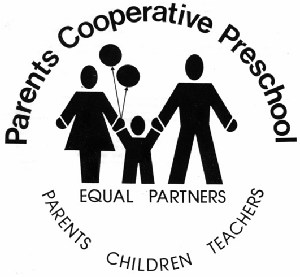 In accordance with Wisconsin State Licensing Guidelines, on your snack day, you will be required to provide 3 items for your child’s classroom.Item #1 One Fruit or Vegetable ChoiceCucumbersBroccoliGreen BeansSweet Bell PeppersSugar Snap PeasCarrotsCeleryVeggie “Matchsticks”StrawberriesRaspberriesBlueberriesOrangesApplesGrapesMelonPeachesPearsRaisinsPineappleBananaItem #2 One Whole Grain OR Dairy/Protein Choice100% whole wheat bread100% whole wheat bagels100% whole wheat English muffin100% whole wheat crackersOatmealShredded Wheat CerealToasted Oat CerealWhole wheat pretzelsGraham Crackers/SticksWhole wheat tortillasWhole wheat goldfishAir/natural popcornGranola barsLow-fat yogurtLow-fat frozen yogurtLow-fat string cheeseLow-fat puddingLow-fat cottage cheeseHard/natural cheesesHummusBean dipItem #3 100% Fruit Juice OR Milk to drinkThe following items are excluded and do not meet the state nutritional requirements: potato chips, cheese/peanut butter filled crackers, teddy grahams, vanilla wafers, Sunny D type juices.Here are a few snack time combination ideas to get you started. Remember to have fun and get creative! Have your child help you choose from the list what they would like to share with their friends:Apple slices, low-fat yogurt for dipping, milkWhole wheat tortilla rolled up with cream cheese and veggie matchsticks, cut into pinwheels, juiceCucumber slices, hummus for dipping, milkGraham cracker/banana slice sandwiches, milkSnack mix: Air popped popcorn, raisins, goldfish, juiceCelery sticks, low-fat cottage cheese for dipping, juiceFruit and cheese Kabobs, milkThese websites offer fun and nutritious snack time ideas:http://www.snackpicks.com/en_US/healthy-snacking.htmlhttp://www.superhealthykids.com/healthy-kids-recipes/category/snacks.phphttp://www.parents.com/toddlers-preschoolers/feeding/healthy-snacks/http://pinterest.com/skinnyms/healthy-snacks-for-kids/